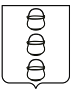 ГЛАВАГОРОДСКОГО ОКРУГА КОТЕЛЬНИКИ
МОСКОВСКОЙ ОБЛАСТИПОСТАНОВЛЕНИЕ28.08.2023   №   869 – ПГг. КотельникиО внесении изменений в постановление главы городского округа Котельники Московской области от 28.10.2022 № 1138-ПГ «Об утверждении муниципальной программы «Образование»Руководствуясь статьей 179 Бюджетного кодекса Российской Федерации, Федеральным законом от 06.10.2003 № 131-ФЗ «Об общих принципах организации местного самоуправления в Российской Федерации», постановлением главы городского округа Котельники Московской области от  24.12.2021 № 1351-ПГ  «Об утверждении порядка разработки и реализации муниципальных программ городского округа Котельники Московской области» и государственной программой «Образование Подмосковья» на 2023-2027 годы, утвержденной постановлением Правительства Московской области от 04.10.2022 № 1064/35, постановляю:1. Внести в муниципальную программу городского округа Котельники Московской области «Образование», утвержденную постановлением главы городского округа Котельники Московской области от 28.10.2022 № 1138-ПГ «Об утверждении муниципальной программы «Образование»» (с изменениями, внесенными постановлениями главы городского округа Котельники Московской области от 07.12.2022 № 1306-ПГ, от 20.02.2023 № 168-ПГ, от 14.03.2023 № 259-ПГ, от 14.06.2023 № 598-ПГ, от 27.06.2023 № 636-ПГ, от 22.08.2023 № 835-ПГ), следующие изменения:1.1. Пункт 1 «Паспорт муниципальной программы» изложить в новой редакции (приложение 1).1.2.  Пункт 7 «Перечень мероприятий подпрограммы 1 «Общее образование» изложить в новой редакции (приложение 2).2. Отделу информационного обеспечения управления внутренней политики муниципального казенного учреждения «Развитие Котельники» обеспечить размещение настоящего постановления на Интернет-портале городского округа Котельники Московской области в сети Интернет.3. Ответственным за исполнение постановления назначить начальника управления развития отраслей социальной сферы администрации городского округа Котельники Московской области Краевого И.О.4. Контроль за исполнением настоящего постановления возложить на заместителя главы администрации городского округа Котельники Московской области Кузьмину И.М.Глава городского округа Котельники Московской области                                                             С.А. ЖигалкинПриложение 1Приложение 1Приложение 1к постановлению главы городского округа Котельники Московской области                                         от 28.08.2023 № 869 – ПГк постановлению главы городского округа Котельники Московской области                                         от 28.08.2023 № 869 – ПГк постановлению главы городского округа Котельники Московской области                                         от 28.08.2023 № 869 – ПГ1. Паспорт муниципальной программы1. Паспорт муниципальной программы1. Паспорт муниципальной программы1. Паспорт муниципальной программы1. Паспорт муниципальной программы1. Паспорт муниципальной программы1. Паспорт муниципальной программыКоординатор муниципальной программыЗаместитель главы администрации городского округа Котельники Московской области И.М. КузьминаЗаместитель главы администрации городского округа Котельники Московской области И.М. КузьминаЗаместитель главы администрации городского округа Котельники Московской области И.М. КузьминаЗаместитель главы администрации городского округа Котельники Московской области И.М. КузьминаЗаместитель главы администрации городского округа Котельники Московской области И.М. КузьминаЗаместитель главы администрации городского округа Котельники Московской области И.М. КузьминаМуниципальный заказчик программыАдминистрация городского округа Котельники Московской области Администрация городского округа Котельники Московской области Администрация городского округа Котельники Московской области Администрация городского округа Котельники Московской области Администрация городского округа Котельники Московской области Администрация городского округа Котельники Московской области Цели муниципальной программыОбеспечение доступного качественного образования и успешной социализации детей и молодежиОбеспечение доступного качественного образования и успешной социализации детей и молодежиОбеспечение доступного качественного образования и успешной социализации детей и молодежиОбеспечение доступного качественного образования и успешной социализации детей и молодежиОбеспечение доступного качественного образования и успешной социализации детей и молодежиОбеспечение доступного качественного образования и успешной социализации детей и молодежиПеречень подпрограммМуниципальные заказчики программыМуниципальные заказчики программыМуниципальные заказчики программыМуниципальные заказчики программыМуниципальные заказчики программыМуниципальные заказчики программыПодпрограмма 1 «Общее образование»Администрация городского округа Котельники Московской области Администрация городского округа Котельники Московской области Администрация городского округа Котельники Московской области Администрация городского округа Котельники Московской области Администрация городского округа Котельники Московской области Администрация городского округа Котельники Московской области Подпрограмма 2 «Дополнительное образование, воспитание и психолого-социальное сопровождение детей»Администрация городского округа Котельники Московской области Администрация городского округа Котельники Московской области Администрация городского округа Котельники Московской области Администрация городского округа Котельники Московской области Администрация городского округа Котельники Московской области Администрация городского округа Котельники Московской области Краткая характеристика подпрограммПодпрограмма 1 «Общее образование»Подпрограмма 1 «Общее образование»Подпрограмма 1 «Общее образование»Подпрограмма 1 «Общее образование»Подпрограмма 1 «Общее образование»Подпрограмма 1 «Общее образование»Краткая характеристика подпрограммПодпрограмма направлена на решение проблем доступности и повышения качества услуг дошкольного и общего образования в соответствии с потребностями граждан и требованиями инновационного развиитя экономики городского округа Котельники Московской области,внедрения механизмов внешней оценки качества образования, повышения уровня информационной прозрачности муниципальной системы образования.Подпрограмма направлена на решение проблем доступности и повышения качества услуг дошкольного и общего образования в соответствии с потребностями граждан и требованиями инновационного развиитя экономики городского округа Котельники Московской области,внедрения механизмов внешней оценки качества образования, повышения уровня информационной прозрачности муниципальной системы образования.Подпрограмма направлена на решение проблем доступности и повышения качества услуг дошкольного и общего образования в соответствии с потребностями граждан и требованиями инновационного развиитя экономики городского округа Котельники Московской области,внедрения механизмов внешней оценки качества образования, повышения уровня информационной прозрачности муниципальной системы образования.Подпрограмма направлена на решение проблем доступности и повышения качества услуг дошкольного и общего образования в соответствии с потребностями граждан и требованиями инновационного развиитя экономики городского округа Котельники Московской области,внедрения механизмов внешней оценки качества образования, повышения уровня информационной прозрачности муниципальной системы образования.Подпрограмма направлена на решение проблем доступности и повышения качества услуг дошкольного и общего образования в соответствии с потребностями граждан и требованиями инновационного развиитя экономики городского округа Котельники Московской области,внедрения механизмов внешней оценки качества образования, повышения уровня информационной прозрачности муниципальной системы образования.Подпрограмма направлена на решение проблем доступности и повышения качества услуг дошкольного и общего образования в соответствии с потребностями граждан и требованиями инновационного развиитя экономики городского округа Котельники Московской области,внедрения механизмов внешней оценки качества образования, повышения уровня информационной прозрачности муниципальной системы образования.Краткая характеристика подпрограммПодпрограмма 2 «Дополнительное образование, воспитание и психолого-социальное сопровождение детей»Подпрограмма 2 «Дополнительное образование, воспитание и психолого-социальное сопровождение детей»Подпрограмма 2 «Дополнительное образование, воспитание и психолого-социальное сопровождение детей»Подпрограмма 2 «Дополнительное образование, воспитание и психолого-социальное сопровождение детей»Подпрограмма 2 «Дополнительное образование, воспитание и психолого-социальное сопровождение детей»Подпрограмма 2 «Дополнительное образование, воспитание и психолого-социальное сопровождение детей»Краткая характеристика подпрограммПодпрограмма направлена на решение проблем, связанных с обеспечением доступности дополнительного образования детей, профилактикой асоциальных явлений. Подпрограмма направлена на решение проблем, связанных с обеспечением доступности дополнительного образования детей, профилактикой асоциальных явлений. Подпрограмма направлена на решение проблем, связанных с обеспечением доступности дополнительного образования детей, профилактикой асоциальных явлений. Подпрограмма направлена на решение проблем, связанных с обеспечением доступности дополнительного образования детей, профилактикой асоциальных явлений. Подпрограмма направлена на решение проблем, связанных с обеспечением доступности дополнительного образования детей, профилактикой асоциальных явлений. Подпрограмма направлена на решение проблем, связанных с обеспечением доступности дополнительного образования детей, профилактикой асоциальных явлений. Источники финансированияРасходы (тыс. руб.) муниципальной программы, в том числе по годам:Расходы (тыс. руб.) муниципальной программы, в том числе по годам:Расходы (тыс. руб.) муниципальной программы, в том числе по годам:Расходы (тыс. руб.) муниципальной программы, в том числе по годам:Расходы (тыс. руб.) муниципальной программы, в том числе по годам:Расходы (тыс. руб.) муниципальной программы, в том числе по годам:Источники финансированияВсего2023 год2024 год2025 год2026 год2027 годСредства бюджета Московской области2 052 878,21813 832,67618 799,50620 246,040,000,00Средства бюджета муниципального образования Московской области750 926,04290 912,75229 876,15230 137,140,000,00Внебюджетные средства0,000,000,000,000,000,00Средства федерального бюджета77 515,8625 476,4025 568,5026 470,960,000,00Всего, в том числе по годам:2 881 320,111 130 221,82874 244,15876 854,140,000,00Приложение 2Приложение 2Приложение 2Приложение 2Приложение 2к постановлению главы городского округа Котельники Московской области                                                                    от 28.08.2023 № 869 – ПГк постановлению главы городского округа Котельники Московской области                                                                    от 28.08.2023 № 869 – ПГк постановлению главы городского округа Котельники Московской области                                                                    от 28.08.2023 № 869 – ПГк постановлению главы городского округа Котельники Московской области                                                                    от 28.08.2023 № 869 – ПГк постановлению главы городского округа Котельники Московской области                                                                    от 28.08.2023 № 869 – ПГ7. Перечень мероприятий подпрограммы 1 «Общее образование»7. Перечень мероприятий подпрограммы 1 «Общее образование»7. Перечень мероприятий подпрограммы 1 «Общее образование»7. Перечень мероприятий подпрограммы 1 «Общее образование»7. Перечень мероприятий подпрограммы 1 «Общее образование»7. Перечень мероприятий подпрограммы 1 «Общее образование»7. Перечень мероприятий подпрограммы 1 «Общее образование»7. Перечень мероприятий подпрограммы 1 «Общее образование»7. Перечень мероприятий подпрограммы 1 «Общее образование»7. Перечень мероприятий подпрограммы 1 «Общее образование»7. Перечень мероприятий подпрограммы 1 «Общее образование»7. Перечень мероприятий подпрограммы 1 «Общее образование»7. Перечень мероприятий подпрограммы 1 «Общее образование»7. Перечень мероприятий подпрограммы 1 «Общее образование»7. Перечень мероприятий подпрограммы 1 «Общее образование»№ п/пМероприятие подпрограммыСроки исполнения мероприятияИсточники финансированияВсего, (тыс. руб.)Объем финансирования по годам (тыс. руб.)Объем финансирования по годам (тыс. руб.)Объем финансирования по годам (тыс. руб.)Объем финансирования по годам (тыс. руб.)Объем финансирования по годам (тыс. руб.)Объем финансирования по годам (тыс. руб.)Объем финансирования по годам (тыс. руб.)Объем финансирования по годам (тыс. руб.)Объем финансирования по годам (тыс. руб.)Ответственный за выполнение мероприятия подпрограммы№ п/пМероприятие подпрограммыСроки исполнения мероприятияИсточники финансированияВсего, (тыс. руб.)2023 год2023 год2023 год2023 год2023 год2024 год2025 год2026 год2027 годОтветственный за выполнение мероприятия подпрограммы123456666678910121Основное мероприятие 01. 
Финансовое обеспечение деятельности образовательных организаций2023-2027Итого2 391 725,44806 422,26806 422,26806 422,26806 422,26806 422,26792 651,59792 651,590,000,00Управление развития отраслей социальной сферы1Основное мероприятие 01. 
Финансовое обеспечение деятельности образовательных организаций2023-2027Средства бюджета Московской области 1 706 284,00573 544,00573 544,00573 544,00573 544,00573 544,00566 370,00566 370,000,000,00Управление развития отраслей социальной сферы1Основное мероприятие 01. 
Финансовое обеспечение деятельности образовательных организаций2023-2027Средства бюджета муниципального образования654 248,44222 551,26222 551,26222 551,26222 551,26222 551,26215 848,59215 848,590,000,00Управление развития отраслей социальной сферы1Основное мероприятие 01. 
Финансовое обеспечение деятельности образовательных организаций2023-2027Внебюджетные источники0,000,000,000,000,000,000,000,000,000,00Управление развития отраслей социальной сферы1Основное мероприятие 01. 
Финансовое обеспечение деятельности образовательных организаций2023-2027Средства федерального бюджета31 193,0010 327,0010 327,0010 327,0010 327,0010 327,0010 433,0010 433,000,000,00Управление развития отраслей социальной сферы1.1Мероприятие 01.07.
Финансовое обеспечение государственных гарантий реализации прав на получение общедоступного и бесплатного дошкольного образования в муниципальных дошкольных образовательных организациях, общедоступного и бесплатного дошкольного, начального общего, основного общего, среднего общего образования в муниципальных общеобразовательных организациях, обеспечение дополнительного образования детей в муниципальных общеобразовательных организациях, включая расходы на оплату труда, приобретение учебников и учебных пособий, средств обучения, игр, игрушек (за исключением расходов на содержание зданий и оплату коммунальных услуг)2023-2027Итого1 687 292,31562 926,77562 926,77562 926,77562 926,77562 926,77562 182,77562 182,770,000,00Управление развития отраслей социальной сферы1.1Мероприятие 01.07.
Финансовое обеспечение государственных гарантий реализации прав на получение общедоступного и бесплатного дошкольного образования в муниципальных дошкольных образовательных организациях, общедоступного и бесплатного дошкольного, начального общего, основного общего, среднего общего образования в муниципальных общеобразовательных организациях, обеспечение дополнительного образования детей в муниципальных общеобразовательных организациях, включая расходы на оплату труда, приобретение учебников и учебных пособий, средств обучения, игр, игрушек (за исключением расходов на содержание зданий и оплату коммунальных услуг)2023-2027Средства бюджета Московской области 1 483 647,00494 549,00494 549,00494 549,00494 549,00494 549,00494 549,00494 549,000,000,00Управление развития отраслей социальной сферы1.1Мероприятие 01.07.
Финансовое обеспечение государственных гарантий реализации прав на получение общедоступного и бесплатного дошкольного образования в муниципальных дошкольных образовательных организациях, общедоступного и бесплатного дошкольного, начального общего, основного общего, среднего общего образования в муниципальных общеобразовательных организациях, обеспечение дополнительного образования детей в муниципальных общеобразовательных организациях, включая расходы на оплату труда, приобретение учебников и учебных пособий, средств обучения, игр, игрушек (за исключением расходов на содержание зданий и оплату коммунальных услуг)2023-2027Средства бюджета муниципального образования172 452,3158 050,7758 050,7758 050,7758 050,7758 050,7757 200,7757 200,770,000,00Управление развития отраслей социальной сферы1.1Мероприятие 01.07.
Финансовое обеспечение государственных гарантий реализации прав на получение общедоступного и бесплатного дошкольного образования в муниципальных дошкольных образовательных организациях, общедоступного и бесплатного дошкольного, начального общего, основного общего, среднего общего образования в муниципальных общеобразовательных организациях, обеспечение дополнительного образования детей в муниципальных общеобразовательных организациях, включая расходы на оплату труда, приобретение учебников и учебных пособий, средств обучения, игр, игрушек (за исключением расходов на содержание зданий и оплату коммунальных услуг)2023-2027Внебюджетные источники0,000,000,000,000,000,000,000,000,000,00Управление развития отраслей социальной сферы1.1Мероприятие 01.07.
Финансовое обеспечение государственных гарантий реализации прав на получение общедоступного и бесплатного дошкольного образования в муниципальных дошкольных образовательных организациях, общедоступного и бесплатного дошкольного, начального общего, основного общего, среднего общего образования в муниципальных общеобразовательных организациях, обеспечение дополнительного образования детей в муниципальных общеобразовательных организациях, включая расходы на оплату труда, приобретение учебников и учебных пособий, средств обучения, игр, игрушек (за исключением расходов на содержание зданий и оплату коммунальных услуг)2023-2027Средства федерального бюджета31 193,0010 327,0010 327,0010 327,0010 327,0010 327,0010 433,0010 433,000,000,00Управление развития отраслей социальной сферы1.1Доля обучающихся, обеспеченных общедоступным и бесплатным дошкольным, начальным общим, основным общим, средним общим образованием, дополнительным образованием в муниципальных дошкольных и общеобразовательных организациях, в общей численности обучающихся в муниципальных дошкольных и общеобразовательных организациях, %2023-2027ВсегоИтого 2023 годВ том числе по кварталамВ том числе по кварталамВ том числе по кварталамВ том числе по кварталам2024 год2025 год2026 год2027 годУправление развития отраслей социальной сферы1.1Доля обучающихся, обеспеченных общедоступным и бесплатным дошкольным, начальным общим, основным общим, средним общим образованием, дополнительным образованием в муниципальных дошкольных и общеобразовательных организациях, в общей численности обучающихся в муниципальных дошкольных и общеобразовательных организациях, %2023-2027ВсегоИтого 2023 годIIIIIIIV2024 год2025 год2026 год2027 годУправление развития отраслей социальной сферы1.1Доля обучающихся, обеспеченных общедоступным и бесплатным дошкольным, начальным общим, основным общим, средним общим образованием, дополнительным образованием в муниципальных дошкольных и общеобразовательных организациях, в общей численности обучающихся в муниципальных дошкольных и общеобразовательных организациях, %2023-2027100100100100100100100100100100Управление развития отраслей социальной сферы1.2Мероприятие 01.08.
Финансовое обеспечение получения гражданами дошкольного образования в частных дошкольных образовательных организациях, дошкольного, начального общего, основного общего, среднего общего образования в частных общеобразовательных организациях, осуществляющих образовательную деятельность по имеющим государственную аккредитацию основным общеобразовательным программам, включая расходы на оплату труда, приобретение учебников и учебных пособий, средств обучения, игр, игрушек (за исключением расходов на содержание зданий и оплату коммунальных услуг), и на обеспечение питанием отдельных категорий обучающихся по очной форме обучения в частных общеобразовательных организациях, осуществляющих образовательную деятельность по имеющим государственную аккредитацию основным общеобразовательным программам2023-2027Итого166 675,0060 341,0060 341,0060 341,0060 341,0060 341,0053 167,0053 167,000,000,00Управление развития отраслей социальной сферы1.2Мероприятие 01.08.
Финансовое обеспечение получения гражданами дошкольного образования в частных дошкольных образовательных организациях, дошкольного, начального общего, основного общего, среднего общего образования в частных общеобразовательных организациях, осуществляющих образовательную деятельность по имеющим государственную аккредитацию основным общеобразовательным программам, включая расходы на оплату труда, приобретение учебников и учебных пособий, средств обучения, игр, игрушек (за исключением расходов на содержание зданий и оплату коммунальных услуг), и на обеспечение питанием отдельных категорий обучающихся по очной форме обучения в частных общеобразовательных организациях, осуществляющих образовательную деятельность по имеющим государственную аккредитацию основным общеобразовательным программам2023-2027Средства бюджета Московской области 166 675,0060 341,0060 341,0060 341,0060 341,0060 341,0053 167,0053 167,000,000,00Управление развития отраслей социальной сферы1.2Мероприятие 01.08.
Финансовое обеспечение получения гражданами дошкольного образования в частных дошкольных образовательных организациях, дошкольного, начального общего, основного общего, среднего общего образования в частных общеобразовательных организациях, осуществляющих образовательную деятельность по имеющим государственную аккредитацию основным общеобразовательным программам, включая расходы на оплату труда, приобретение учебников и учебных пособий, средств обучения, игр, игрушек (за исключением расходов на содержание зданий и оплату коммунальных услуг), и на обеспечение питанием отдельных категорий обучающихся по очной форме обучения в частных общеобразовательных организациях, осуществляющих образовательную деятельность по имеющим государственную аккредитацию основным общеобразовательным программам2023-2027Средства бюджета муниципального образования0,000,000,000,000,000,000,000,000,000,00Управление развития отраслей социальной сферы1.2Мероприятие 01.08.
Финансовое обеспечение получения гражданами дошкольного образования в частных дошкольных образовательных организациях, дошкольного, начального общего, основного общего, среднего общего образования в частных общеобразовательных организациях, осуществляющих образовательную деятельность по имеющим государственную аккредитацию основным общеобразовательным программам, включая расходы на оплату труда, приобретение учебников и учебных пособий, средств обучения, игр, игрушек (за исключением расходов на содержание зданий и оплату коммунальных услуг), и на обеспечение питанием отдельных категорий обучающихся по очной форме обучения в частных общеобразовательных организациях, осуществляющих образовательную деятельность по имеющим государственную аккредитацию основным общеобразовательным программам2023-2027Внебюджетные источники0,000,000,000,000,000,000,000,000,000,00Управление развития отраслей социальной сферы1.2Мероприятие 01.08.
Финансовое обеспечение получения гражданами дошкольного образования в частных дошкольных образовательных организациях, дошкольного, начального общего, основного общего, среднего общего образования в частных общеобразовательных организациях, осуществляющих образовательную деятельность по имеющим государственную аккредитацию основным общеобразовательным программам, включая расходы на оплату труда, приобретение учебников и учебных пособий, средств обучения, игр, игрушек (за исключением расходов на содержание зданий и оплату коммунальных услуг), и на обеспечение питанием отдельных категорий обучающихся по очной форме обучения в частных общеобразовательных организациях, осуществляющих образовательную деятельность по имеющим государственную аккредитацию основным общеобразовательным программам2023-2027Средства федерального бюджета0,000,000,000,000,000,000,000,000,000,00Управление развития отраслей социальной сферы1.2Доля обучающихся, обеспеченных общедоступным и бесплатным дошкольным, начальным общим, основным общим, средним общим образованием, дополнительным образованием в частных дошкольных и общеобразовательных организациях, в общей численности обучающихся в частных дошкольных и общеобразовательных организациях, %2023-2027ВсегоИтого 2023 годВ том числе по кварталамВ том числе по кварталамВ том числе по кварталамВ том числе по кварталам2024 год2025 год2026 год2027 годУправление развития отраслей социальной сферы1.2Доля обучающихся, обеспеченных общедоступным и бесплатным дошкольным, начальным общим, основным общим, средним общим образованием, дополнительным образованием в частных дошкольных и общеобразовательных организациях, в общей численности обучающихся в частных дошкольных и общеобразовательных организациях, %2023-2027ВсегоИтого 2023 годIIIIIIIV2024 год2025 год2026 год2027 годУправление развития отраслей социальной сферы1.2Доля обучающихся, обеспеченных общедоступным и бесплатным дошкольным, начальным общим, основным общим, средним общим образованием, дополнительным образованием в частных дошкольных и общеобразовательных организациях, в общей численности обучающихся в частных дошкольных и общеобразовательных организациях, %2023-2027100100100100100100100100100100Управление развития отраслей социальной сферы1.3Мероприятие 01.10 
Финансовое обеспечение выплаты компенсации родительской платы за присмотр и уход за детьми, осваивающими образовательные программы дошкольного образования в организациях, осуществляющих образовательную деятельность2023-2027Итого56 407,7718 802,5918 802,5918 802,5918 802,5918 802,5918 802,5918 802,590,000,00Управление развития отраслей социальной сферы1.3Мероприятие 01.10 
Финансовое обеспечение выплаты компенсации родительской платы за присмотр и уход за детьми, осваивающими образовательные программы дошкольного образования в организациях, осуществляющих образовательную деятельность2023-2027Средства бюджета Московской области 55 962,0018 654,0018 654,0018 654,0018 654,0018 654,0018 654,0018 654,000,000,00Управление развития отраслей социальной сферы1.3Мероприятие 01.10 
Финансовое обеспечение выплаты компенсации родительской платы за присмотр и уход за детьми, осваивающими образовательные программы дошкольного образования в организациях, осуществляющих образовательную деятельность2023-2027Средства бюджета муниципального образования445,77148,59148,59148,59148,59148,59148,59148,590,000,00Управление развития отраслей социальной сферы1.3Мероприятие 01.10 
Финансовое обеспечение выплаты компенсации родительской платы за присмотр и уход за детьми, осваивающими образовательные программы дошкольного образования в организациях, осуществляющих образовательную деятельность2023-2027Внебюджетные источники0,000,000,000,000,000,000,000,000,000,00Управление развития отраслей социальной сферы1.3Мероприятие 01.10 
Финансовое обеспечение выплаты компенсации родительской платы за присмотр и уход за детьми, осваивающими образовательные программы дошкольного образования в организациях, осуществляющих образовательную деятельность2023-2027Средства федерального бюджета0,000,000,000,000,000,000,000,000,000,00Управление развития отраслей социальной сферы1.3Выплачена компенсация родительской платы за присмотр и уход за детьми, осваивающими образовательные программы дошкольного образования, в общем числе обратившихся, %2023-2027ВсегоИтого 2023 годВ том числе по кварталамВ том числе по кварталамВ том числе по кварталамВ том числе по кварталам2024 год2025 год2026 год2027 годУправление развития отраслей социальной сферы1.3Выплачена компенсация родительской платы за присмотр и уход за детьми, осваивающими образовательные программы дошкольного образования, в общем числе обратившихся, %2023-2027ВсегоИтого 2023 годIIIIIIIV2024 год2025 год2026 год2027 годУправление развития отраслей социальной сферы1.3Выплачена компенсация родительской платы за присмотр и уход за детьми, осваивающими образовательные программы дошкольного образования, в общем числе обратившихся, %2023-2027100100100100100100100100100100Управление развития отраслей социальной сферы1.4Мероприятие 01.11. 
Расходы на обеспечение деятельности (оказание услуг) муниципальных учреждений – общеобразовательные организации, оказывающие услуги дошкольного, начального общего, основного общего, среднего общего образования2023-2027Итого210 398,7562 773,4762 773,4762 773,4762 773,4762 773,4773 812,6473 812,640,000,00Управление развития отраслей социальной сферы1.4Мероприятие 01.11. 
Расходы на обеспечение деятельности (оказание услуг) муниципальных учреждений – общеобразовательные организации, оказывающие услуги дошкольного, начального общего, основного общего, среднего общего образования2023-2027Средства бюджета Московской области 0,000,000,000,000,000,000,000,000,000,00Управление развития отраслей социальной сферы1.4Мероприятие 01.11. 
Расходы на обеспечение деятельности (оказание услуг) муниципальных учреждений – общеобразовательные организации, оказывающие услуги дошкольного, начального общего, основного общего, среднего общего образования2023-2027Средства бюджета муниципального образования210 398,7562 773,4762 773,4762 773,4762 773,4762 773,4773 812,6473 812,640,000,00Управление развития отраслей социальной сферы1.4Мероприятие 01.11. 
Расходы на обеспечение деятельности (оказание услуг) муниципальных учреждений – общеобразовательные организации, оказывающие услуги дошкольного, начального общего, основного общего, среднего общего образования2023-2027Внебюджетные источники0,000,000,000,000,000,000,000,000,000,00Управление развития отраслей социальной сферы1.4Мероприятие 01.11. 
Расходы на обеспечение деятельности (оказание услуг) муниципальных учреждений – общеобразовательные организации, оказывающие услуги дошкольного, начального общего, основного общего, среднего общего образования2023-2027Средства федерального бюджета0,000,000,000,000,000,000,000,000,000,00Управление развития отраслей социальной сферы1.4(наименование результата 1 выполнения мероприятия, ед.измерения)2023-2027ВсегоИтого 2023 годВ том числе по кварталамВ том числе по кварталамВ том числе по кварталамВ том числе по кварталам2024 год2025 год2026 год2027 годУправление развития отраслей социальной сферы1.4(наименование результата 1 выполнения мероприятия, ед.измерения)2023-2027ВсегоИтого 2023 годIIIIIIIV2024 год2025 год2026 год2027 годУправление развития отраслей социальной сферы1.4(наименование результата 1 выполнения мероприятия, ед.измерения)2023-2027----------Управление развития отраслей социальной сферы1.5Мероприятие 01.12. 
Укрепление материально-технической базы и проведение текущего ремонта общеобразовательных организацийИтого10 226,4510 226,4510 226,4510 226,4510 226,4510 226,450,000,000,000,00Управление развития отраслей социальной сферы1.5Мероприятие 01.12. 
Укрепление материально-технической базы и проведение текущего ремонта общеобразовательных организацийСредства бюджета Московской области 0,000,000,000,000,000,000,000,000,000,00Управление развития отраслей социальной сферы1.5Мероприятие 01.12. 
Укрепление материально-технической базы и проведение текущего ремонта общеобразовательных организацийСредства бюджета муниципального образования10 226,4510 226,4510 226,4510 226,4510 226,4510 226,450,000,000,000,00Управление развития отраслей социальной сферы1.5Мероприятие 01.12. 
Укрепление материально-технической базы и проведение текущего ремонта общеобразовательных организацийВнебюджетные источники0,000,000,000,000,000,000,000,000,000,00Управление развития отраслей социальной сферы1.5Мероприятие 01.12. 
Укрепление материально-технической базы и проведение текущего ремонта общеобразовательных организацийСредства федерального бюджета0,000,000,000,000,000,000,000,000,000,00Управление развития отраслей социальной сферы1.5(наименование результата 1 выполнения мероприятия, ед.измерения)ВсегоИтого 2023 годВ том числе по кварталамВ том числе по кварталамВ том числе по кварталамВ том числе по кварталам2024 год2025 год2026 год2027 год1.5(наименование результата 1 выполнения мероприятия, ед.измерения)ВсегоИтого 2023 годIIIIIIIV2024 год2025 год2026 год2027 год1.5(наименование результата 1 выполнения мероприятия, ед.измерения)----------1.6Мероприятие 01.17. 
Расходы на обеспечение деятельности (оказание услуг) муниципальных учреждений – дошкольные образовательные организации2023-2027Итого253 775,1684 401,9884 401,9884 401,9884 401,9884 401,9884 686,5984 686,590,000,00Управление развития отраслей социальной сферы1.6Мероприятие 01.17. 
Расходы на обеспечение деятельности (оказание услуг) муниципальных учреждений – дошкольные образовательные организации2023-2027Средства бюджета Московской области 0,000,000,000,000,000,000,000,000,000,00Управление развития отраслей социальной сферы1.6Мероприятие 01.17. 
Расходы на обеспечение деятельности (оказание услуг) муниципальных учреждений – дошкольные образовательные организации2023-2027Средства бюджета муниципального образования 253 775,1684 401,9884 401,9884 401,9884 401,9884 401,9884 686,5984 686,590,000,00Управление развития отраслей социальной сферы1.6Мероприятие 01.17. 
Расходы на обеспечение деятельности (оказание услуг) муниципальных учреждений – дошкольные образовательные организации2023-2027Внебюджетные источники0,000,000,000,000,000,000,000,000,000,00Управление развития отраслей социальной сферы1.6Мероприятие 01.17. 
Расходы на обеспечение деятельности (оказание услуг) муниципальных учреждений – дошкольные образовательные организации2023-2027Средства федерального бюджета0,000,000,000,000,000,000,000,000,000,00Управление развития отраслей социальной сферы1.6(наименование результата 1 выполнения мероприятия, ед.измерения)2023-2027ВсегоИтого 2023 годВ том числе по кварталамВ том числе по кварталамВ том числе по кварталамВ том числе по кварталам2024 год2025 год2026 год2027 годУправление развития отраслей социальной сферы1.6(наименование результата 1 выполнения мероприятия, ед.измерения)2023-2027ВсегоИтого 2023 годIIIIIIIV2024 год2025 год2026 год2027 годУправление развития отраслей социальной сферы1.6(наименование результата 1 выполнения мероприятия, ед.измерения)2023-2027----------Управление развития отраслей социальной сферы1.7Мероприятие 01.18. 
Укрепление материально-технической базы и проведение текущего ремонта учреждений дошкольного образованияИтого6 950,006 950,006 950,006 950,006 950,006 950,000,000,000,000,001.7Мероприятие 01.18. 
Укрепление материально-технической базы и проведение текущего ремонта учреждений дошкольного образованияСредства бюджета Московской области 0,000,000,000,000,000,000,000,000,000,001.7Мероприятие 01.18. 
Укрепление материально-технической базы и проведение текущего ремонта учреждений дошкольного образованияСредства бюджета муниципального образования 6 950,006 950,006 950,006 950,006 950,006 950,000,000,000,000,001.7Мероприятие 01.18. 
Укрепление материально-технической базы и проведение текущего ремонта учреждений дошкольного образованияВнебюджетные источники0,000,000,000,000,000,000,000,000,000,001.7Мероприятие 01.18. 
Укрепление материально-технической базы и проведение текущего ремонта учреждений дошкольного образованияСредства федерального бюджета0,000,000,000,000,000,000,000,000,000,001.7(наименование результата 1 выполнения мероприятия, ед.измерения)ВсегоИтого 2023 годВ том числе по кварталамВ том числе по кварталамВ том числе по кварталамВ том числе по кварталам2024 год2025 год2026 год2027 год1.7(наименование результата 1 выполнения мероприятия, ед.измерения)ВсегоИтого 2023 годIIIIIIIV2024 год2025 год2026 год2027 год1.7(наименование результата 1 выполнения мероприятия, ед.измерения)----------2Основное мероприятие 02. 
Реализация  федеральных государственных образовательных стандартов   общего образования, в том числе мероприятий  по нормативному правовому и методическому сопровождению, обновлению содержания и технологий образования2023-2027Итого121 358,6739 801,5639 801,5639 801,5639 801,5639 801,5639 473,5642 083,550,000,00Управление развития отраслей социальной сферы2Основное мероприятие 02. 
Реализация  федеральных государственных образовательных стандартов   общего образования, в том числе мероприятий  по нормативному правовому и методическому сопровождению, обновлению содержания и технологий образования2023-2027Средства бюджета Московской области 61 134,0420 102,5020 102,5020 102,5020 102,5020 102,5019 792,5021 239,040,000,00Управление развития отраслей социальной сферы2Основное мероприятие 02. 
Реализация  федеральных государственных образовательных стандартов   общего образования, в том числе мероприятий  по нормативному правовому и методическому сопровождению, обновлению содержания и технологий образования2023-2027Средства бюджета муниципального образования16 741,675 505,565 505,565 505,565 505,565 505,565 487,565 748,550,000,00Управление развития отраслей социальной сферы2Основное мероприятие 02. 
Реализация  федеральных государственных образовательных стандартов   общего образования, в том числе мероприятий  по нормативному правовому и методическому сопровождению, обновлению содержания и технологий образования2023-2027Внебюджетные источники0,000,000,000,000,000,000,000,000,000,00Управление развития отраслей социальной сферы2Основное мероприятие 02. 
Реализация  федеральных государственных образовательных стандартов   общего образования, в том числе мероприятий  по нормативному правовому и методическому сопровождению, обновлению содержания и технологий образования2023-2027Средства федерального бюджета43 482,9614 193,5014 193,5014 193,5014 193,5014 193,5014 193,5015 095,960,000,00Управление развития отраслей социальной сферы2.1Мероприятие 02.08.Организация бесплатного горячего питания обучающихся, получающих начальное общее образование в муниципальных образовательных организациях2023-2027Итого78 646,6725 345,5625 345,5625 345,5625 345,5625 345,5625 345,5627 955,550,000,00Управление развития отраслей социальной сферы2.1Мероприятие 02.08.Организация бесплатного горячего питания обучающихся, получающих начальное общее образование в муниципальных образовательных организациях2023-2027Средства бюджета Московской области 27 299,048 617,508 617,508 617,508 617,508 617,508 617,5010 064,040,000,00Управление развития отраслей социальной сферы2.1Мероприятие 02.08.Организация бесплатного горячего питания обучающихся, получающих начальное общее образование в муниципальных образовательных организациях2023-2027Средства бюджета муниципального образования7 864,672 534,562 534,562 534,562 534,562 534,562 534,562 795,550,000,00Управление развития отраслей социальной сферы2.1Мероприятие 02.08.Организация бесплатного горячего питания обучающихся, получающих начальное общее образование в муниципальных образовательных организациях2023-2027Внебюджетные источники0,000,000,000,000,000,000,000,000,000,00Управление развития отраслей социальной сферы2.1Мероприятие 02.08.Организация бесплатного горячего питания обучающихся, получающих начальное общее образование в муниципальных образовательных организациях2023-2027Средства федерального бюджета43 482,9614 193,5014 193,5014 193,5014 193,5014 193,5014 193,5015 095,960,000,00Управление развития отраслей социальной сферы2.1Доля обучающихся, получающих начальное общее образование в муниципальных образовательных организациях, получающих бесплатное горячее питание, к общему количеству обучающихся, получающих начальное общее образование в муниципальных образовательных организациях, %2023-2027ВсегоИтого 2023 годВ том числе по кварталамВ том числе по кварталамВ том числе по кварталамВ том числе по кварталам2024 год2025 год2026 год2027 годУправление развития отраслей социальной сферы2.1Доля обучающихся, получающих начальное общее образование в муниципальных образовательных организациях, получающих бесплатное горячее питание, к общему количеству обучающихся, получающих начальное общее образование в муниципальных образовательных организациях, %2023-2027ВсегоИтого 2023 годIIIIIIIV2024 год2025 год2026 год2027 годУправление развития отраслей социальной сферы2.1Доля обучающихся, получающих начальное общее образование в муниципальных образовательных организациях, получающих бесплатное горячее питание, к общему количеству обучающихся, получающих начальное общее образование в муниципальных образовательных организациях, %2023-2027----------Управление развития отраслей социальной сферы2.2Мероприятие 02.10.
Организация питания обучающихся, получающих основное и среднее общее образование, и отдельных категорий обучающихся, получающих начальное общее образование, в муниципальных общеобразовательных организациях2023-2027Итого42 470,0014 214,0014 214,0014 214,0014 214,0014 214,0014 128,0014 128,000,000,00Управление развития отраслей социальной сферы2.2Мероприятие 02.10.
Организация питания обучающихся, получающих основное и среднее общее образование, и отдельных категорий обучающихся, получающих начальное общее образование, в муниципальных общеобразовательных организациях2023-2027Средства бюджета Московской области33 593,0011 243,0011 243,0011 243,0011 243,0011 243,0011 175,0011 175,000,000,00Управление развития отраслей социальной сферы2.2Мероприятие 02.10.
Организация питания обучающихся, получающих основное и среднее общее образование, и отдельных категорий обучающихся, получающих начальное общее образование, в муниципальных общеобразовательных организациях2023-2027Средства бюджета муниципального образования8 877,002 971,002 971,002 971,002 971,002 971,002 953,002 953,000,000,00Управление развития отраслей социальной сферы2.2Мероприятие 02.10.
Организация питания обучающихся, получающих основное и среднее общее образование, и отдельных категорий обучающихся, получающих начальное общее образование, в муниципальных общеобразовательных организациях2023-2027Внебюджетные источники0,000,000,000,000,000,000,000,000,000,00Управление развития отраслей социальной сферы2.2Мероприятие 02.10.
Организация питания обучающихся, получающих основное и среднее общее образование, и отдельных категорий обучающихся, получающих начальное общее образование, в муниципальных общеобразовательных организациях2023-2027Средства федерального бюджета0,000,000,000,000,000,000,000,000,000,00Управление развития отраслей социальной сферы2.2Доля детодней, в которые отдельные категории обучающихся муниципальных общеобразовательных организаций в Московской области получали бесплатное питание, от общего количества детодней, в которые отдельные категории обучающихся в муниципальных общеобразовательных организаций в Московской области посещали образовательную организацию, %2023-2027ВсегоИтого 2023 годВ том числе по кварталамВ том числе по кварталамВ том числе по кварталамВ том числе по кварталам2024 год2025 год2026 год2027 годУправление развития отраслей социальной сферы2.2Доля детодней, в которые отдельные категории обучающихся муниципальных общеобразовательных организаций в Московской области получали бесплатное питание, от общего количества детодней, в которые отдельные категории обучающихся в муниципальных общеобразовательных организаций в Московской области посещали образовательную организацию, %2023-2027ВсегоИтого 2023 годIIIIIIIV2024 год2025 год2026 год2027 годУправление развития отраслей социальной сферы2.2Доля детодней, в которые отдельные категории обучающихся муниципальных общеобразовательных организаций в Московской области получали бесплатное питание, от общего количества детодней, в которые отдельные категории обучающихся в муниципальных общеобразовательных организаций в Московской области посещали образовательную организацию, %2023-2027----------Управление развития отраслей социальной сферы2.5Мероприятие 02.14. 
Освобождение семей отдельных категорий граждан от платы, взимаемой за присмотр и уход за ребенком в муниципальных образовательных организациях, реализующих программы дошкольного образованияИтого242,00242,00242,00242,00242,00242,000,000,000,000,002.5Мероприятие 02.14. 
Освобождение семей отдельных категорий граждан от платы, взимаемой за присмотр и уход за ребенком в муниципальных образовательных организациях, реализующих программы дошкольного образованияСредства бюджета Московской области 242,00242,00242,00242,00242,00242,000,000,000,000,002.5Мероприятие 02.14. 
Освобождение семей отдельных категорий граждан от платы, взимаемой за присмотр и уход за ребенком в муниципальных образовательных организациях, реализующих программы дошкольного образованияСредства бюджета муниципального образования0,000,000,000,000,000,000,000,000,000,002.5Мероприятие 02.14. 
Освобождение семей отдельных категорий граждан от платы, взимаемой за присмотр и уход за ребенком в муниципальных образовательных организациях, реализующих программы дошкольного образованияВнебюджетные источники0,000,000,000,000,000,000,000,000,000,002.5Мероприятие 02.14. 
Освобождение семей отдельных категорий граждан от платы, взимаемой за присмотр и уход за ребенком в муниципальных образовательных организациях, реализующих программы дошкольного образованияСредства федерального бюджета0,000,000,000,000,000,000,000,000,000,002.5Не взимается плата за присмотр и уход за детьми из семей граждан, участвующих в специальной военной операции, в общем числе обратившихся,%ВсегоИтого 2023 годВ том числе по кварталамВ том числе по кварталамВ том числе по кварталамВ том числе по кварталам2024 год2025 год2026 год2027 год2.5Не взимается плата за присмотр и уход за детьми из семей граждан, участвующих в специальной военной операции, в общем числе обратившихся,%ВсегоИтого 2023 годIIIIIIIV2024 год2025 год2026 год2027 год2.5Не взимается плата за присмотр и уход за детьми из семей граждан, участвующих в специальной военной операции, в общем числе обратившихся,%3.Основное мероприятие 07.  
Проведение капитального ремонта объектов дошкольного образования, закупка оборудования2023-2027Итого240 723,17240 723,17240 723,17240 723,17240 723,17240 723,170,000,000,000,00Управление развития отраслей социальной сферы3.Основное мероприятие 07.  
Проведение капитального ремонта объектов дошкольного образования, закупка оборудования2023-2027Средства бюджета Московской области 187 544,57187 544,57187 544,57187 544,57187 544,57187 544,570,000,000,000,00Управление развития отраслей социальной сферы3.Основное мероприятие 07.  
Проведение капитального ремонта объектов дошкольного образования, закупка оборудования2023-2027Средства бюджета муниципального образования53 178,6053 178,6053 178,6053 178,6053 178,6053 178,600,000,000,000,00Управление развития отраслей социальной сферы3.Основное мероприятие 07.  
Проведение капитального ремонта объектов дошкольного образования, закупка оборудования2023-2027Внебюджетные источники0,000,000,000,000,000,000,000,000,000,00Управление развития отраслей социальной сферы3.Основное мероприятие 07.  
Проведение капитального ремонта объектов дошкольного образования, закупка оборудования2023-2027Средства федерального бюджета0,000,000,000,000,000,000,000,000,000,00Управление развития отраслей социальной сферы3.1Мероприятие 07.01. 
Проведение капитального ремонта в муниципальных дошкольных образовательных организациях и дошкольных отделениях муниципальных общеобразовательных организаций  2023-2027Итого240 723,17240 723,17240 723,17240 723,17240 723,17240 723,170,000,000,000,00Управление развития отраслей социальной сферы3.1Мероприятие 07.01. 
Проведение капитального ремонта в муниципальных дошкольных образовательных организациях и дошкольных отделениях муниципальных общеобразовательных организаций  2023-2027Средства бюджета Московской области 187 544,57187 544,57187 544,57187 544,57187 544,57187 544,570,000,000,000,00Управление развития отраслей социальной сферы3.1Мероприятие 07.01. 
Проведение капитального ремонта в муниципальных дошкольных образовательных организациях и дошкольных отделениях муниципальных общеобразовательных организаций  2023-2027Средства бюджета муниципального образования53 178,6053 178,6053 178,6053 178,6053 178,6053 178,600,000,000,000,00Управление развития отраслей социальной сферы3.1Мероприятие 07.01. 
Проведение капитального ремонта в муниципальных дошкольных образовательных организациях и дошкольных отделениях муниципальных общеобразовательных организаций  2023-2027Внебюджетные источники0,000,000,000,000,000,000,000,000,000,00Управление развития отраслей социальной сферы3.1Мероприятие 07.01. 
Проведение капитального ремонта в муниципальных дошкольных образовательных организациях и дошкольных отделениях муниципальных общеобразовательных организаций  2023-2027Средства федерального бюджета0,000,000,000,000,000,000,000,000,000,00Управление развития отраслей социальной сферы3.1(наименование результата 1 выполнения мероприятия, ед.измерения)2023-2027ВсегоИтого 2023 годВ том числе по кварталамВ том числе по кварталамВ том числе по кварталамВ том числе по кварталам2024 год2025 год2026 год2027 годУправление развития отраслей социальной сферы3.1(наименование результата 1 выполнения мероприятия, ед.измерения)2023-2027ВсегоИтого 2023 годIIIIIIIV2024 год2025 год2026 год2027 годУправление развития отраслей социальной сферы3.1(наименование результата 1 выполнения мероприятия, ед.измерения)2023-2027----------Управление развития отраслей социальной сферы4.Основное мероприятие 09: 
Обеспечение условий доступности для инвалидов объектов и предоставляемых услуг в сфере образования Итого64,4064,4064,4064,4064,4064,400,000,000,000,004.Основное мероприятие 09: 
Обеспечение условий доступности для инвалидов объектов и предоставляемых услуг в сфере образования Средства бюджета Московской области 0,000,000,000,000,000,000,000,000,000,004.Основное мероприятие 09: 
Обеспечение условий доступности для инвалидов объектов и предоставляемых услуг в сфере образования Средства бюджета муниципального образования64,4064,4064,4064,4064,4064,400,000,000,000,004.Основное мероприятие 09: 
Обеспечение условий доступности для инвалидов объектов и предоставляемых услуг в сфере образования Внебюджетные источники0,000,000,000,000,000,000,000,000,000,004.Основное мероприятие 09: 
Обеспечение условий доступности для инвалидов объектов и предоставляемых услуг в сфере образования Средства федерального бюджета0,000,000,000,000,000,000,000,000,000,004.1Мероприятие 09.01. 
Создание в муниципальных образовательных организациях: дошкольных, общеобразовательных, дополнительного образования детей, в том числе в организациях, осуществляющих образовательную деятельность по адаптированным основным общеобразовательным программам, условий для получения детьми-инвалидами качественного образования2023-2027Итого64,4064,4064,4064,4064,4064,400,000,000,000,004.1Мероприятие 09.01. 
Создание в муниципальных образовательных организациях: дошкольных, общеобразовательных, дополнительного образования детей, в том числе в организациях, осуществляющих образовательную деятельность по адаптированным основным общеобразовательным программам, условий для получения детьми-инвалидами качественного образования2023-2027Средства бюджета Московской области 0,000,000,000,000,000,000,000,000,000,004.1Мероприятие 09.01. 
Создание в муниципальных образовательных организациях: дошкольных, общеобразовательных, дополнительного образования детей, в том числе в организациях, осуществляющих образовательную деятельность по адаптированным основным общеобразовательным программам, условий для получения детьми-инвалидами качественного образования2023-2027Средства бюджета муниципального образования64,4064,4064,4064,4064,4064,400,000,000,000,004.1Мероприятие 09.01. 
Создание в муниципальных образовательных организациях: дошкольных, общеобразовательных, дополнительного образования детей, в том числе в организациях, осуществляющих образовательную деятельность по адаптированным основным общеобразовательным программам, условий для получения детьми-инвалидами качественного образования2023-2027Внебюджетные источники0,000,000,000,000,000,000,000,000,000,004.1Мероприятие 09.01. 
Создание в муниципальных образовательных организациях: дошкольных, общеобразовательных, дополнительного образования детей, в том числе в организациях, осуществляющих образовательную деятельность по адаптированным основным общеобразовательным программам, условий для получения детьми-инвалидами качественного образования2023-2027Средства федерального бюджета0,000,000,000,000,000,000,000,000,000,004.1Созданы условия для получения детьми-инвалидами качественного образования в муниципальных образовательных организаций: дошкольных, общеобразовательных, дополнительного образования детей, в том числе в организациях, осуществляющих образовательную деятельность по адаптированным основным общеобразовательным программам, шт.ВсегоИтого 2023 годВ том числе по кварталамВ том числе по кварталамВ том числе по кварталамВ том числе по кварталам2024 год2025 год2026 год2027 год4.1Созданы условия для получения детьми-инвалидами качественного образования в муниципальных образовательных организаций: дошкольных, общеобразовательных, дополнительного образования детей, в том числе в организациях, осуществляющих образовательную деятельность по адаптированным основным общеобразовательным программам, шт.ВсегоИтого 2023 годIIIIIIIV2024 год2025 год2026 год2027 год4.1Созданы условия для получения детьми-инвалидами качественного образования в муниципальных образовательных организаций: дошкольных, общеобразовательных, дополнительного образования детей, в том числе в организациях, осуществляющих образовательную деятельность по адаптированным основным общеобразовательным программам, шт.----------5.Основное мероприятие EB: 
федеральный проект «Патриотическое воспитание граждан Российской Федерации» национального проекта «Образование»2023-2027Итого3 786,501 274,501 274,501 274,501 274,501 274,501 256,001 256,000,000,00Управление развития отраслей социальной сферы5.Основное мероприятие EB: 
федеральный проект «Патриотическое воспитание граждан Российской Федерации» национального проекта «Образование»2023-2027Средства бюджета Московской области946,60318,60318,60318,60318,60318,60314,00314,000,000,00Управление развития отраслей социальной сферы5.Основное мероприятие EB: 
федеральный проект «Патриотическое воспитание граждан Российской Федерации» национального проекта «Образование»2023-2027Средства бюджета муниципального образования0,000,000,000,000,000,000,000,000,000,00Управление развития отраслей социальной сферы5.Основное мероприятие EB: 
федеральный проект «Патриотическое воспитание граждан Российской Федерации» национального проекта «Образование»2023-2027Внебюджетные источники0,000,000,000,000,000,000,000,000,000,00Управление развития отраслей социальной сферы5.Основное мероприятие EB: 
федеральный проект «Патриотическое воспитание граждан Российской Федерации» национального проекта «Образование»2023-2027Средства федерального бюджета2 839,90955,90955,90955,90955,90955,90942,00942,000,000,00Управление развития отраслей социальной сферы5.1 Мероприятие EB.01.
Обеспечение деятельности советников директора по воспитанию и взаимодействию с детскими общественными объединениями в муниципальных общеобразовательных организациях (Финансовое обеспечение государственных гарантий реализации прав на получение общедоступного и бесплатного дошкольного образования в муниципальных дошкольных образовательных организациях, общедоступного и бесплатного дошкольного, начального общего, основного общего, среднего общего образования в муниципальных общеобразовательных организациях, обеспечение дополнительного образования детей в муниципальных общеобразовательных организациях, включая расходы на оплату труда, приобретение учебников и учебных пособий, средств обучения, игр, игрушек (за исключением расходов на содержание зданий и оплату коммунальных услуг)2023-2027Итого3 786,501 274,501 274,501 274,501 274,501 274,501 256,001 256,000,000,00Управление развития отраслей социальной сферы5.1 Мероприятие EB.01.
Обеспечение деятельности советников директора по воспитанию и взаимодействию с детскими общественными объединениями в муниципальных общеобразовательных организациях (Финансовое обеспечение государственных гарантий реализации прав на получение общедоступного и бесплатного дошкольного образования в муниципальных дошкольных образовательных организациях, общедоступного и бесплатного дошкольного, начального общего, основного общего, среднего общего образования в муниципальных общеобразовательных организациях, обеспечение дополнительного образования детей в муниципальных общеобразовательных организациях, включая расходы на оплату труда, приобретение учебников и учебных пособий, средств обучения, игр, игрушек (за исключением расходов на содержание зданий и оплату коммунальных услуг)2023-2027Средства бюджета Московской области946,60318,60318,60318,60318,60318,60314,00314,000,000,00Управление развития отраслей социальной сферы5.1 Мероприятие EB.01.
Обеспечение деятельности советников директора по воспитанию и взаимодействию с детскими общественными объединениями в муниципальных общеобразовательных организациях (Финансовое обеспечение государственных гарантий реализации прав на получение общедоступного и бесплатного дошкольного образования в муниципальных дошкольных образовательных организациях, общедоступного и бесплатного дошкольного, начального общего, основного общего, среднего общего образования в муниципальных общеобразовательных организациях, обеспечение дополнительного образования детей в муниципальных общеобразовательных организациях, включая расходы на оплату труда, приобретение учебников и учебных пособий, средств обучения, игр, игрушек (за исключением расходов на содержание зданий и оплату коммунальных услуг)2023-2027Средства бюджета муниципального образования0,000,000,000,000,000,000,000,000,000,00Управление развития отраслей социальной сферы5.1 Мероприятие EB.01.
Обеспечение деятельности советников директора по воспитанию и взаимодействию с детскими общественными объединениями в муниципальных общеобразовательных организациях (Финансовое обеспечение государственных гарантий реализации прав на получение общедоступного и бесплатного дошкольного образования в муниципальных дошкольных образовательных организациях, общедоступного и бесплатного дошкольного, начального общего, основного общего, среднего общего образования в муниципальных общеобразовательных организациях, обеспечение дополнительного образования детей в муниципальных общеобразовательных организациях, включая расходы на оплату труда, приобретение учебников и учебных пособий, средств обучения, игр, игрушек (за исключением расходов на содержание зданий и оплату коммунальных услуг)2023-2027Внебюджетные источники0,000,000,000,000,000,000,000,000,000,00Управление развития отраслей социальной сферы5.1 Мероприятие EB.01.
Обеспечение деятельности советников директора по воспитанию и взаимодействию с детскими общественными объединениями в муниципальных общеобразовательных организациях (Финансовое обеспечение государственных гарантий реализации прав на получение общедоступного и бесплатного дошкольного образования в муниципальных дошкольных образовательных организациях, общедоступного и бесплатного дошкольного, начального общего, основного общего, среднего общего образования в муниципальных общеобразовательных организациях, обеспечение дополнительного образования детей в муниципальных общеобразовательных организациях, включая расходы на оплату труда, приобретение учебников и учебных пособий, средств обучения, игр, игрушек (за исключением расходов на содержание зданий и оплату коммунальных услуг)2023-2027Средства федерального бюджета2 839,90955,90955,90955,90955,90955,90942,00942,000,000,00Управление развития отраслей социальной сферы5.1Количество советников по воспитанию в муниципальных общеобразовательных организациях в Московской области, получивших заработную плату, шт.ВсегоИтого 2023 годВ том числе по кварталамВ том числе по кварталамВ том числе по кварталамВ том числе по кварталам2024 год2025 год2026 год2027 год5.1Количество советников по воспитанию в муниципальных общеобразовательных организациях в Московской области, получивших заработную плату, шт.ВсегоИтого 2023 годIIIIIIIV2024 год2025 год2026 год2027 год5.1Количество советников по воспитанию в муниципальных общеобразовательных организациях в Московской области, получивших заработную плату, шт.----------6.Основное мероприятие Е1: 
Федеральный проект «Современная школа»  2023-2027Итого0,000,000,000,000,000,000,000,000,000,00Управление развития отраслей социальной сферы6.Основное мероприятие Е1: 
Федеральный проект «Современная школа»  2023-2027Средства бюджета Московской области 0,000,000,000,000,000,000,000,000,000,00Управление развития отраслей социальной сферы6.Основное мероприятие Е1: 
Федеральный проект «Современная школа»  2023-2027Средства бюджета муниципального образования0,000,000,000,000,000,000,000,000,000,00Управление развития отраслей социальной сферы6.Основное мероприятие Е1: 
Федеральный проект «Современная школа»  2023-2027Внебюджетные источники0,000,000,000,000,000,000,000,000,000,00Управление развития отраслей социальной сферы6.Основное мероприятие Е1: 
Федеральный проект «Современная школа»  2023-2027Средства федерального бюджета0,000,000,000,000,000,000,000,000,000,00Управление развития отраслей социальной сферы6.1.Мероприятие Е1.02.
Обеспечение условий для функционирования центров образования естественно-научной и технологической направленностей2023-2027Итого0,000,000,000,000,000,000,000,000,000,00Управление развития отраслей социальной сферы6.1.Мероприятие Е1.02.
Обеспечение условий для функционирования центров образования естественно-научной и технологической направленностей2023-2027Средства бюджета Московской области 0,000,000,000,000,000,000,000,000,000,00Управление развития отраслей социальной сферы6.1.Мероприятие Е1.02.
Обеспечение условий для функционирования центров образования естественно-научной и технологической направленностей2023-2027Средства бюджета муниципального образования0,000,000,000,000,000,000,000,000,000,00Управление развития отраслей социальной сферы6.1.Мероприятие Е1.02.
Обеспечение условий для функционирования центров образования естественно-научной и технологической направленностей2023-2027Внебюджетные источники0,000,000,000,000,000,000,000,000,000,00Управление развития отраслей социальной сферы6.1.Мероприятие Е1.02.
Обеспечение условий для функционирования центров образования естественно-научной и технологической направленностей2023-2027Средства федерального бюджета0,000,000,000,000,000,000,000,000,000,00Управление развития отраслей социальной сферы6.1.В Московской области реализованы дополнительные мероприятия по созданию центров образования естественно-научной и технологической направленностей, шт.2023-2027ВсегоИтого 2023 годВ том числе по кварталамВ том числе по кварталамВ том числе по кварталамВ том числе по кварталам2024 год2025 год2026 год2027 годУправление развития отраслей социальной сферы6.1.В Московской области реализованы дополнительные мероприятия по созданию центров образования естественно-научной и технологической направленностей, шт.2023-2027ВсегоИтого 2023 годIIIIIIIV2024 год2025 год2026 год2027 годУправление развития отраслей социальной сферы6.1.В Московской области реализованы дополнительные мероприятия по созданию центров образования естественно-научной и технологической направленностей, шт.2023-2027----------Управление развития отраслей социальной сферы7.Основное мероприятие Р2: 
Федеральный проект «Содействие занятости» 2023-2027Итого122 589,0040 863,0040 863,0040 863,0040 863,0040 863,0040 863,0040 863,000,000,00Управление развития отраслей социальной сферы7.Основное мероприятие Р2: 
Федеральный проект «Содействие занятости» 2023-2027Средства бюджета Московской области 96 969,0032 323,0032 323,0032 323,0032 323,0032 323,0032 323,0032 323,000,000,00Управление развития отраслей социальной сферы7.Основное мероприятие Р2: 
Федеральный проект «Содействие занятости» 2023-2027Средства бюджета муниципального образования25 620,008 540,008 540,008 540,008 540,008 540,008 540,008 540,000,000,00Управление развития отраслей социальной сферы7.Основное мероприятие Р2: 
Федеральный проект «Содействие занятости» 2023-2027Внебюджетные источники0,000,000,000,000,000,000,000,000,000,00Управление развития отраслей социальной сферы7.Основное мероприятие Р2: 
Федеральный проект «Содействие занятости» 2023-2027Средства федерального бюджета0,000,000,000,000,000,000,000,000,000,00Управление развития отраслей социальной сферы7.1Мероприятие Р2.01. 
Государственная поддержка частных дошкольных образовательных организаций, частных общеобразовательных организаций и индивидуальных предпринимателей, осуществляющих образовательную деятельность по основным общеобразовательным программам дошкольного образования, с целью возмещения расходов на присмотр и уход, содержание имущества и арендную плату за использование помещений2023-2027Итого122 589,0040 863,0040 863,0040 863,0040 863,0040 863,0040 863,0040 863,000,000,00Управление развития отраслей социальной сферы7.1Мероприятие Р2.01. 
Государственная поддержка частных дошкольных образовательных организаций, частных общеобразовательных организаций и индивидуальных предпринимателей, осуществляющих образовательную деятельность по основным общеобразовательным программам дошкольного образования, с целью возмещения расходов на присмотр и уход, содержание имущества и арендную плату за использование помещений2023-2027Средства бюджета Московской области96 969,0032 323,0032 323,0032 323,0032 323,0032 323,0032 323,0032 323,000,000,00Управление развития отраслей социальной сферы7.1Мероприятие Р2.01. 
Государственная поддержка частных дошкольных образовательных организаций, частных общеобразовательных организаций и индивидуальных предпринимателей, осуществляющих образовательную деятельность по основным общеобразовательным программам дошкольного образования, с целью возмещения расходов на присмотр и уход, содержание имущества и арендную плату за использование помещений2023-2027Средства бюджета муниципального образования25 620,008 540,008 540,008 540,008 540,008 540,008 540,008 540,000,000,00Управление развития отраслей социальной сферы7.1Мероприятие Р2.01. 
Государственная поддержка частных дошкольных образовательных организаций, частных общеобразовательных организаций и индивидуальных предпринимателей, осуществляющих образовательную деятельность по основным общеобразовательным программам дошкольного образования, с целью возмещения расходов на присмотр и уход, содержание имущества и арендную плату за использование помещений2023-2027Внебюджетные источники0,000,000,000,000,000,000,000,000,000,00Управление развития отраслей социальной сферы7.1Мероприятие Р2.01. 
Государственная поддержка частных дошкольных образовательных организаций, частных общеобразовательных организаций и индивидуальных предпринимателей, осуществляющих образовательную деятельность по основным общеобразовательным программам дошкольного образования, с целью возмещения расходов на присмотр и уход, содержание имущества и арендную плату за использование помещений2023-2027Средства федерального бюджета0,000,000,000,000,000,000,000,000,000,00Управление развития отраслей социальной сферы7.1Доля воспитанников в частных дошкольных образовательных организациях, частных общеобразовательных организаций и индивидуальных предпринимателей, осуществляющих образовательную деятельность по основным общеобразовательным программам дошкольного образования, обеспеченных содержанием, в общей численности воспитанников, зачисленных  в частные дошкольные образовательные организации, частные общеобразовательные организации и к индивидуальным предпринимателям, осуществляющим образовательную деятельность по основным общеобразовательным программам дошкольного образования, посредством информационной системы управления дошкольными образовательными организациями Московской области, %ВсегоИтого 2023 годВ том числе по кварталамВ том числе по кварталамВ том числе по кварталамВ том числе по кварталам2024 год2025 год2026 год2027 год7.1Доля воспитанников в частных дошкольных образовательных организациях, частных общеобразовательных организаций и индивидуальных предпринимателей, осуществляющих образовательную деятельность по основным общеобразовательным программам дошкольного образования, обеспеченных содержанием, в общей численности воспитанников, зачисленных  в частные дошкольные образовательные организации, частные общеобразовательные организации и к индивидуальным предпринимателям, осуществляющим образовательную деятельность по основным общеобразовательным программам дошкольного образования, посредством информационной системы управления дошкольными образовательными организациями Московской области, %ВсегоИтого 2023 годIIIIIIIV2024 год2025 год2026 год2027 год7.1Доля воспитанников в частных дошкольных образовательных организациях, частных общеобразовательных организаций и индивидуальных предпринимателей, осуществляющих образовательную деятельность по основным общеобразовательным программам дошкольного образования, обеспеченных содержанием, в общей численности воспитанников, зачисленных  в частные дошкольные образовательные организации, частные общеобразовательные организации и к индивидуальным предпринимателям, осуществляющим образовательную деятельность по основным общеобразовательным программам дошкольного образования, посредством информационной системы управления дошкольными образовательными организациями Московской области, %---------- Итого  Итого Итого2 880 247,181 129 148,891 129 148,891 129 148,891 129 148,891 129 148,89874 244,15876 854,140,000,00 Итого  Итого Средства бюджета Московской области 2 052 878,21813 832,67813 832,67813 832,67813 832,67813 832,67618 799,50620 246,040,000,00 Итого  Итого Средства бюджета муниципального образования749 853,11289 839,82289 839,82289 839,82289 839,82289 839,82229 876,15230 137,140,000,00 Итого  Итого Внебюджетные источники 0,000,000,000,000,000,000,000,000,000,00 Итого  Итого Средства федерального бюджета77 515,8625 476,4025 476,4025 476,4025 476,4025 476,4025 568,5026 470,960,000,00